Vadovaudamasi Lietuvos Respublikos vietos savivaldos įstatymo 16 straipsnio 2 dalies 37 punktu, Lietuvos Respublikos nekilnojamojo turto mokesčio įstatymo  6 straipsnio 2 dalimi, Biržų  rajono  savivaldybės taryba n u s p r e n d ž i a:	Nustatyti 2021 metų mokestinio laikotarpio nekilnojamojo turto mokesčio tarifus:	1. 0,5 proc. mokestinės vertės:1.1. viešųjų įstaigų, asociacijų, kitų religinių bendruomenių, bendrijų ir centrų, daugiabučių namų savininkų bendrijų, garažų eksploatavimo bendrijų ir sodininkų bendrijų, labdaros ir paramos fondų veiklai  naudojamam nekilnojamajam turtui; 	1.2. viešbučių, maitinimo ir poilsio paskirties nekilnojamajam turtui;1.3. pirmą kartą Savivaldybės teritorijoje pradedančių veiklą fizinių ir juridinių asmenų ekonominėje veikloje naudojamam nekilnojamajam turtui, pirmus tris jų veiklos metus;	2. 3 proc. mokestinės vertės – fiziniams ir juridiniams asmenims priklausančiam nenaudojamam apleistam arba neprižiūrimam nekilnojamajam turtui; 3. 1 proc. – kitam, 1–2 punktuose neišvardintam, nekilnojamajam turtui.Savivaldybės meras                                                                                                             Vytas JareckasParengėDaina Kolomakienė2020-05-11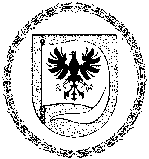 BIRŽŲ RAJONO SAVIVALDYBĖS TARYBABIRŽŲ RAJONO SAVIVALDYBĖS TARYBASPRENDIMASSPRENDIMASDĖL  2021 METŲ NEKILNOJAMOJO TURTO MOKESČIO TARIFŲDĖL  2021 METŲ NEKILNOJAMOJO TURTO MOKESČIO TARIFŲ2020 m. gegužės 22 d.  Nr. T-136  BiržaiBiržai